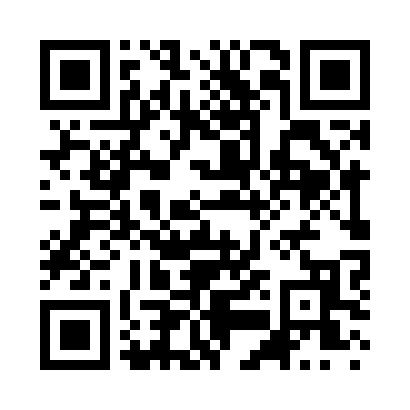 Ramadan times for Crapo, Maryland, USAMon 11 Mar 2024 - Wed 10 Apr 2024High Latitude Method: Angle Based RulePrayer Calculation Method: Islamic Society of North AmericaAsar Calculation Method: ShafiPrayer times provided by https://www.salahtimes.comDateDayFajrSuhurSunriseDhuhrAsrIftarMaghribIsha11Mon6:096:097:211:144:347:087:088:2112Tue6:076:077:191:144:357:097:098:2213Wed6:066:067:181:144:357:107:108:2314Thu6:046:047:161:144:367:117:118:2415Fri6:026:027:151:134:367:127:128:2516Sat6:016:017:131:134:377:137:138:2617Sun5:595:597:121:134:377:147:148:2718Mon5:585:587:101:124:387:157:158:2819Tue5:565:567:091:124:387:167:168:2920Wed5:545:547:071:124:397:177:178:3021Thu5:535:537:061:114:397:187:188:3122Fri5:515:517:041:114:397:197:198:3223Sat5:505:507:031:114:407:207:208:3324Sun5:485:487:011:114:407:217:218:3425Mon5:465:466:591:104:417:227:228:3526Tue5:455:456:581:104:417:237:238:3627Wed5:435:436:561:104:417:247:248:3728Thu5:415:416:551:094:427:257:258:3829Fri5:405:406:531:094:427:257:258:3930Sat5:385:386:521:094:427:267:268:4031Sun5:365:366:501:084:437:277:278:411Mon5:355:356:491:084:437:287:288:432Tue5:335:336:471:084:437:297:298:443Wed5:315:316:461:084:447:307:308:454Thu5:305:306:441:074:447:317:318:465Fri5:285:286:431:074:447:327:328:476Sat5:265:266:411:074:447:337:338:487Sun5:245:246:401:064:457:347:348:498Mon5:235:236:381:064:457:357:358:509Tue5:215:216:371:064:457:367:368:5110Wed5:195:196:351:064:457:377:378:53